                2014 Hitachi Ladies Classic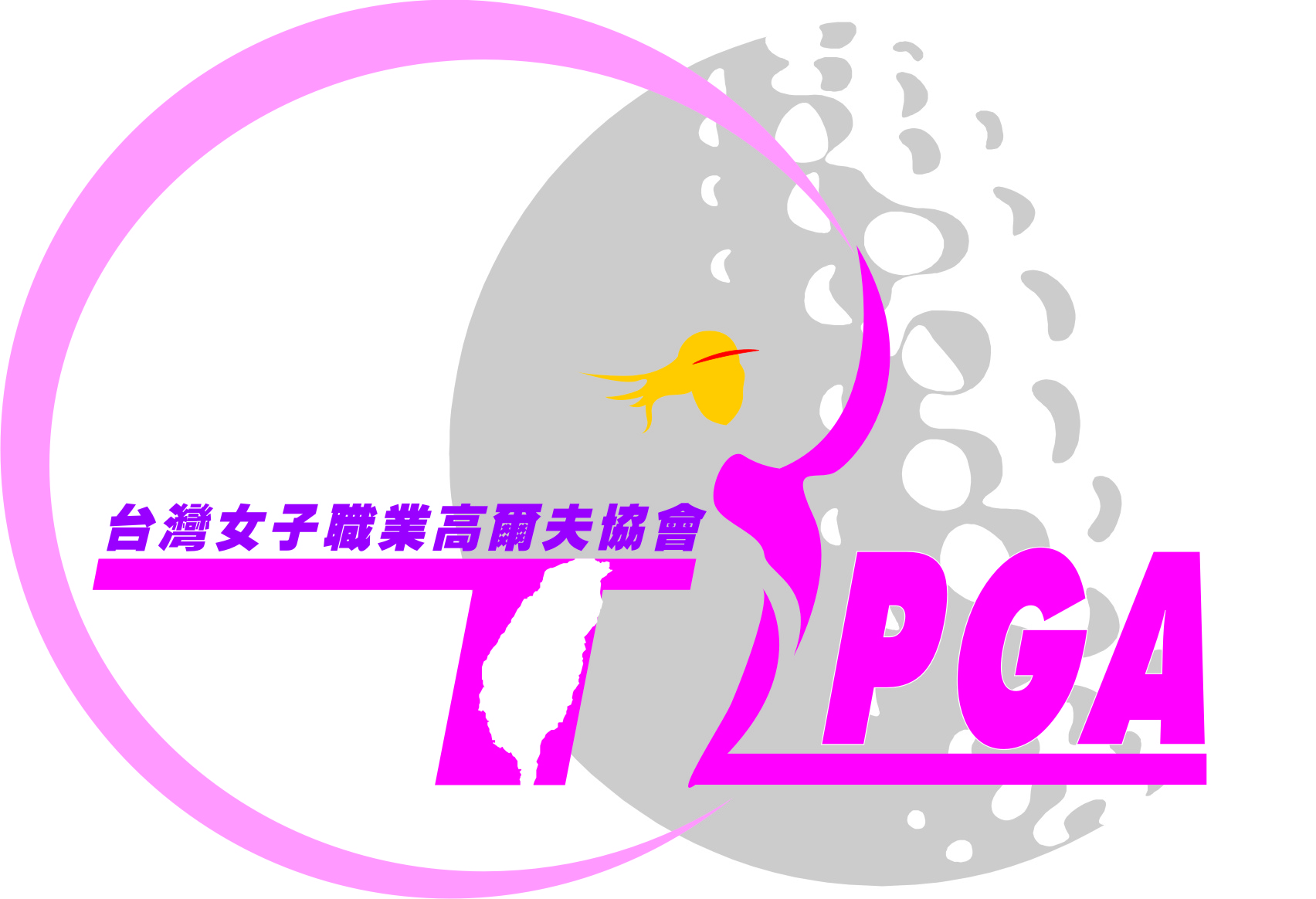                 Tournament Information2014 Hitachi Ladies ClassicEntry FormDecember, 13, 2013Information:(Please write in BLOCK LETTERS)Please kindly fax or e-mail this form to the tournament office before the dead line. Player has the responsibility to confirm the application with the Committee.===========================================Miss Tina Chen The LPGA of TaiwanTel ：+886-2-8771-1011    Fax：+886-2-8771-1014Add：502B,5F,No.20,Jhulun St,Taipei,TaiwanE-mail: taiwan.lpga@msa.hinet.netFullon Hotel Linkou　林口福容大飯店For 2014 Hitachi Ladies Classic 日立慈善盃女子高爾夫菁英賽Reservation Contactor 訂房者 :                                              Tel  聯絡電話  : (         )                             E-mail	:                                          ACCOMMODATION1. Additional person charge NTD$1,000 (includes breakfast) / 加人加價 NT$1,000 (含早餐)2.SPECIAL INSTRUCTION or REQUEST 特殊要求3.GUARANTEED POLICY 保證訂房規定In order hold the rooms for you / your guests, would you please provide us the credit card information with the following details as guarantee, otherwise, hotel will cancel the non-guaranteed reservation without notice.為了保留您的房間，請將以下資料提供給飯店，未提供者，飯店有權不接受您的預約訂房Card Holder	持卡人		:	  								      Type of Credit Card	信用卡	:    VISA  /  MASTER /  AMEX /  JCB Credit Card Number	信用卡卡號	:	       						        Card Expired Date	信用卡有效期		:				      			    4.CANCELLATION AND AMENDMENT POLICY 取消/更正訂房規定One night’s room charge of each guaranteed reservation will be charged for cancellations or amendment less than 1 day prior to the scheduled arrival date.若需取消訂房或更正訂房，請於一天前告知飯店，否則飯店將收取一天的房價。5.NO SHOW POLICY 未入住規定Should you or your guests with a guaranteed reservation not arrive on the scheduled arrival date, one-night’s room charge will be charged as no-show penalty.若您沒有在預約入住日到達，且無事先取消訂房，飯店將收取一天的房價。1DateJanuary 10(Fri)-January12 (Sun)2Closing date December, 13, 20133VenueThe Orient Golf & Country Club, TaoyuanTel:886-3-350-1212   Fax:886-3-320-26444Schedule5SanctionTLPGA 6Prize MoneyNT$10,000,0007Title SponsorHitachi Group8ELIGIBILITYAny Pro who is 16 years old.According 2014 TLPGA TOUR Priority list.Players who can play this tournament will be announced on TLPGA website after December, 16, 2013.9Entry FeeTLPGA Tour MemberNT$3000Non-TLPGA Tour memberNT$450010Format The tournament will be played over 54 holes (3 rounds) stroke play. The number of participants is equal to or less than 102. The cut line for the final round will be at the top 50 pros (including ties). All the pros participating the final round will win the purse money. 11HotelFullon Hotel Linkou   68,Wen Er 1st St, Gueishan,Taoyuan Country,Taiwan.Tel:886-3-327-7338    Fax:886-3-397-1536  http://www.fullon-hotels.com.twSingle: NT$2,800  including of breakfastTwin:NT$2,800   including of breakfast12PracticeJan,07: Tee off -07:00- 10:00 am. / Jan,08:Tee off- 06:30- 07:30 am.Please book the practice tee time at front desk. Fee:NT$ 1,88013Caddie FeeNT$1,880/day and the caddie fee shall be charged once you have teed off.You may bring your own caddy upon your advance declaration. (for 3 days.)To use your own caddy need to pay NT$980 each day.* Private caddie is not allow to entry club house.*During the practice round and pro-am, you can use private caddie , but it need to note when you fill in the entry form, use private caddie at practice day need to pay NT 980 .Please sign at the start before you tee off. 14Websitewww.tlpga.org.tw15CLIMATEThe weather in Taiwan is very changeable at this season. Sometime it is very cold but other time is suddenly hot. You will be advised to bring some wind protecting cloths or rain wear just in case.16FLIGHTYou may arrange any airlines’ carrier by yourself that is the most convenient and the most attractive price & routing. The name of disembarkating airport is “TAIPEI / Tao Yuan Intl. Airport”.17AccessThe course is located in Taoyuan , which is near the Taoyun airport. Take the taxi from airport to Orient GC and official hotel,It will cost around 40 minutes.and NT$ 800 for taxi fee.18LockersPlayers will have their own locker only during the tournament days. On first two days, there will be a switch for men’s and women’s locker room.All players should keep the locker clean on the end of tournament.19Lunch CouponHitachi will provide free breakfast & lunch for players on 10-12,January. Other guests need to pay at regular price.20Driving RangeOpen:6:00-17:00  During tournament days,Club provide one box to practice.Last Name：First Name：Date of Birth (MM/DD/YYYY)：Mobile Phone：Telephone：FAX：E-MAIL：E-MAIL：Address :Address :(   ) House caddie                 (   )Own caddie (final round) (   ) House caddie                 (   )Own caddie (final round) Signature：                Date：           Signature：                Date：           Reservation E-mail / 訂房e-mailMr.  rsvn_lk@fullon-hotels.com.twTelephone No.  / 電話 +886-3-327-7338Reservation Fax No. / 訂房傳真 +886-3-397-1536Deadline of Reservation / 訂房期限  2013/ December / 25Guest NameCheck-inCheck-outRoom TypeRoom Rate 房客姓名入住日 退房日房型房價□    Superior Single精緻單人房                        □  Superior Twin精緻雙人房                 □  Triple Room  三人房  1. Superior Single精緻單人房NTD$2800 (**1, Includes breakfast for 1.)                                                   2. Superior Twin精緻雙人房NTD$2800 (**2, Includes breakfast for 2.)                                                3. Triple Room  三人房 NTD$3800                        (**3, Includes breakfast for 3.)□    Superior Single精緻單人房                        □  Superior Twin精緻雙人房                 □   Triple Room  三人房  1. Superior Single精緻單人房NTD$2800 (**1, Includes breakfast for 1.)                                                   2. Superior Twin精緻雙人房NTD$2800 (**2, Includes breakfast for 2.)                                                3. Triple Room  三人房 NTD$3800                        (**3, Includes breakfast for 3.)□    Superior Single精緻單人房                        □  Superior Twin精緻雙人房                 □   Triple Room  三人房  1. Superior Single精緻單人房NTD$2800 (**1, Includes breakfast for 1.)                                                   2. Superior Twin精緻雙人房NTD$2800 (**2, Includes breakfast for 2.)                                                3. Triple Room  三人房 NTD$3800                        (**3, Includes breakfast for 3.)